То что надо выполнить (5 задач).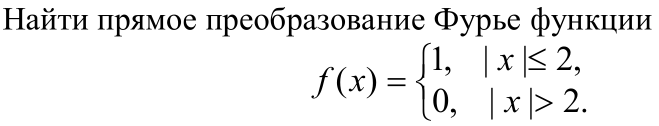 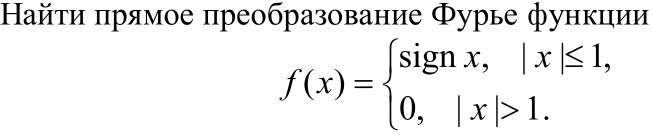 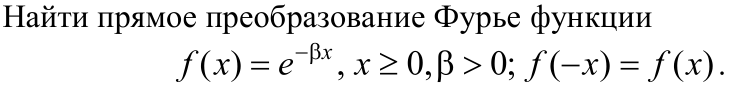 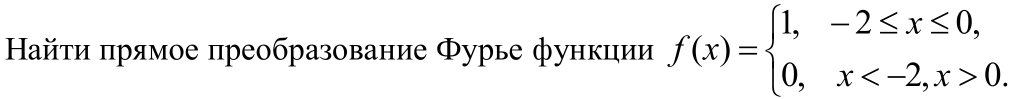 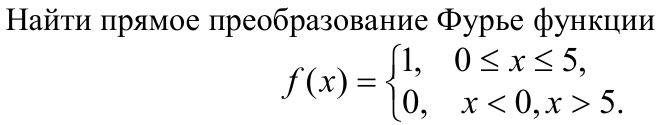 ПРИМЕР ИЗ МЕТОДИЧКИ.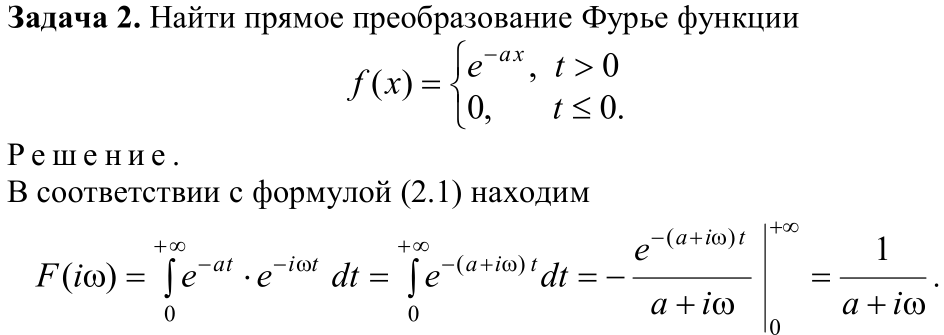 ГОТОВЫЕ ПРИМЕРЫ (обращаю внимание, что в задачах на преобразование Фурье в примерах симметричное преобразование).Найти симметричное преобразование Фурье функции Решение:Ответ: Найти симметричное преобразование Фурье функции , Решение:Ответ: Найти симметричное преобразование Фурье функции Решение:Ответ: Найти симметричное преобразование Фурье функции Решение:Ответ: 